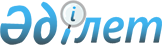 О ЦЕЛЕВОМ СБОРЕ С ГРАЖДАН
					
			Утративший силу
			
			
		
					ЗАКОН РЕСПУБЛИКИ КАЗАХСТАН ОТ 24 ДЕКАБРЯ 1991 ГОДА. Утpатил силу Указом Пpезидента Республики Казахстан, имеющим силу Закона от 18 июля 1995 г. N 2367 ~U952367

      Статья 1. Назначение целевого сбора 

      Целевой сбор взимается в целях привлечения дополнительных средств населения для осуществления мероприятий по благоустройству и социально-культурному развитию района(города), села. 

      Целевой сбор взимается с плательщиков не более одного раза в течение года. 



 

      Статья 2. Орган, устанавливающий целевой сбор. 



 

      Вопрос о взимании целевого сбора решает районный в городах, городской без районного деления, сельский, аульный и поселковый Совет народных депутатов. 

      Вместе с принятием решения Совет народных депутатов устанавливает, на какие цели и мероприятия должны быть израсходованы средства, поступившие от целевого сбора. 



 

      Статья 3. Плательщики, размер целевого сбора 



 

      Совет народных депутатов устанавливает плательщика, утверждает размер целевого сбора, а также решает вопрос о полном или частичном освобождении отдельных граждан от сбора. 

      Статья 4. Сроки уплаты сбора     Уплата целевого  сбора  производится  гражданами  в срок,установленный Советом народных депутатов.     Статья 5. Зачисление целевого сбора     Средства целевого сбора зачисляются в бюджет соответствующегоместного Совета народных депутатов.                              Президент Республики Казахстан                                                Н.Назарбаев     Алма-Ата, 24 декабря 1991 г.
					© 2012. РГП на ПХВ «Институт законодательства и правовой информации Республики Казахстан» Министерства юстиции Республики Казахстан
				